       музыкальное воспитание детей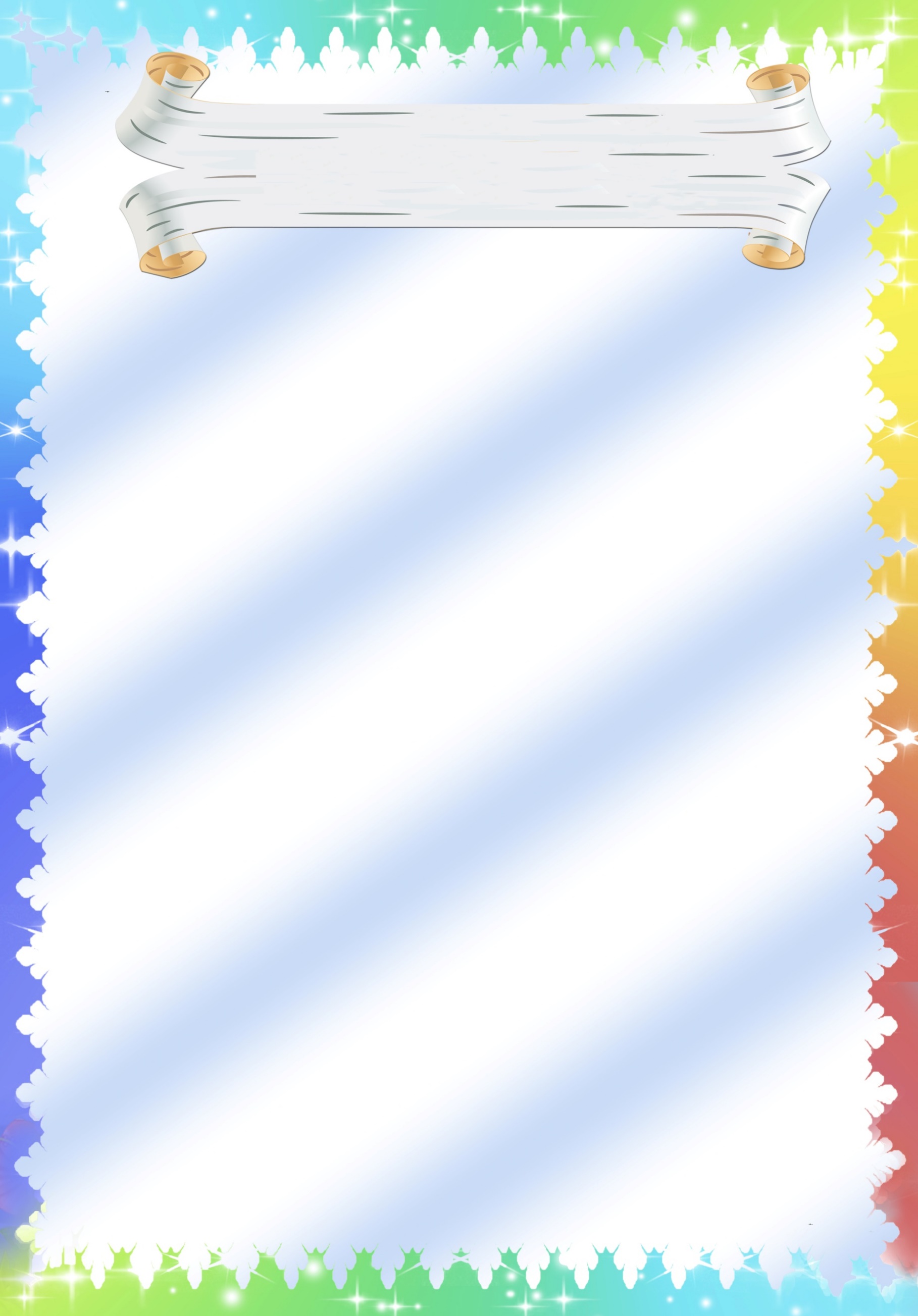  в детском садуВ детском саду осуществляется работа по музыкальному воспитанию дошкольников. Чтобы установить взаимосвязь детского сада и семьи, проводится знакомство одновременно с группой детей, поступивших вновь, с их родителями, обстановкой, в которой воспитывается ребенок. Для этого используются разнообразные методы, а именно наблюдения, индивидуальные беседы, выборочные посещения семей, анкетный опрос. Выявляется, что одна группа родителей интересуется вопросами музыкального воспитания, но испытывает определенные трудности, другая – большое внимание уделяет созданию материальных условий, а целенаправленность отсутствует, третья не учитывает возрастные возможности.    Есть семьи, которые по разным причинам не занимаются музыкальным воспитанием детей. Задача педагога вооружать родителей знаниями о значении музыки в воспитании и развитии детей. Родители на консультациях получают общие знания основ музыкального воспитания и развития ребенка, а на собраниях знакомятся с возрастными особенностями, уровнем развития и задачами воспитания на данном этапе. Родители как бы переходят из группы в группу вместе со своими детьми. На консультациях, в личных беседах, в доступной форме рассказываем о том, какое значение имеет музыкальное искусство в умственном, нравственном, эстетическом и физическом воспитании детей.    Слушание музыки дома убеждает родителей в том, что необходим уголок для ребенка, где бы он мог играть и заниматься. Ненавязчиво даются советы, как лучше наладить быт, как устроить уголок, создать домашнюю фонотеку, какие покупать музыкальные игрушки, инструменты и как преподнести их ребенку. Отмечается, какое значение для развития детей имеют телепередачи, проводится разъяснение, как надо их слушать и смотреть, какие детские спектакли, музыкальные фильмы доступны для восприятия ребенка дошкольного возраста. Приходится говорить о том, какое влияние оказывает музыка на моральные качества и принципы поведения человека, что воздействие музыки подчас бывает более сильным, чем другие средства воспитания. В процессе работы выясняется, что многих родителей интересует, что такое музыкальные способности, есть ли они у ребенка, как он занимается, надо ли учит музыке.    Родители узнают о влиянии музыки на физическое развитие детей и о музыкально – ритмических движениях как одном из видов деятельности. Каждое собрание, консультация, индивидуальная беседа требует тщательной подготовки. Определяется содержание выступления, формы работы с семьей, затем подбираются примеры из занятий, литературных источников, оформляется наглядные пособия, разрабатывается рекомендации. Весь материал утверждается заведующей и старшим воспитателем детского сада. Чтобы за короткий срок дать наибольшую информацию родителям, используется разнообразные формы, работа строится на конкретном материале. В разных видах занятий с родителями используется литература, магнитофонные записи, проводится концерты детского творчества, организуются целевые экскурсии по детскому саду, проводим практические занятия, викторины, конкурсы. Родители помогают оформлять зал, готовят костюмы, выступают с рассказами о своей профессии, о службе в Армии, вместе с детьми поют знакомые песни, танцуют, играют.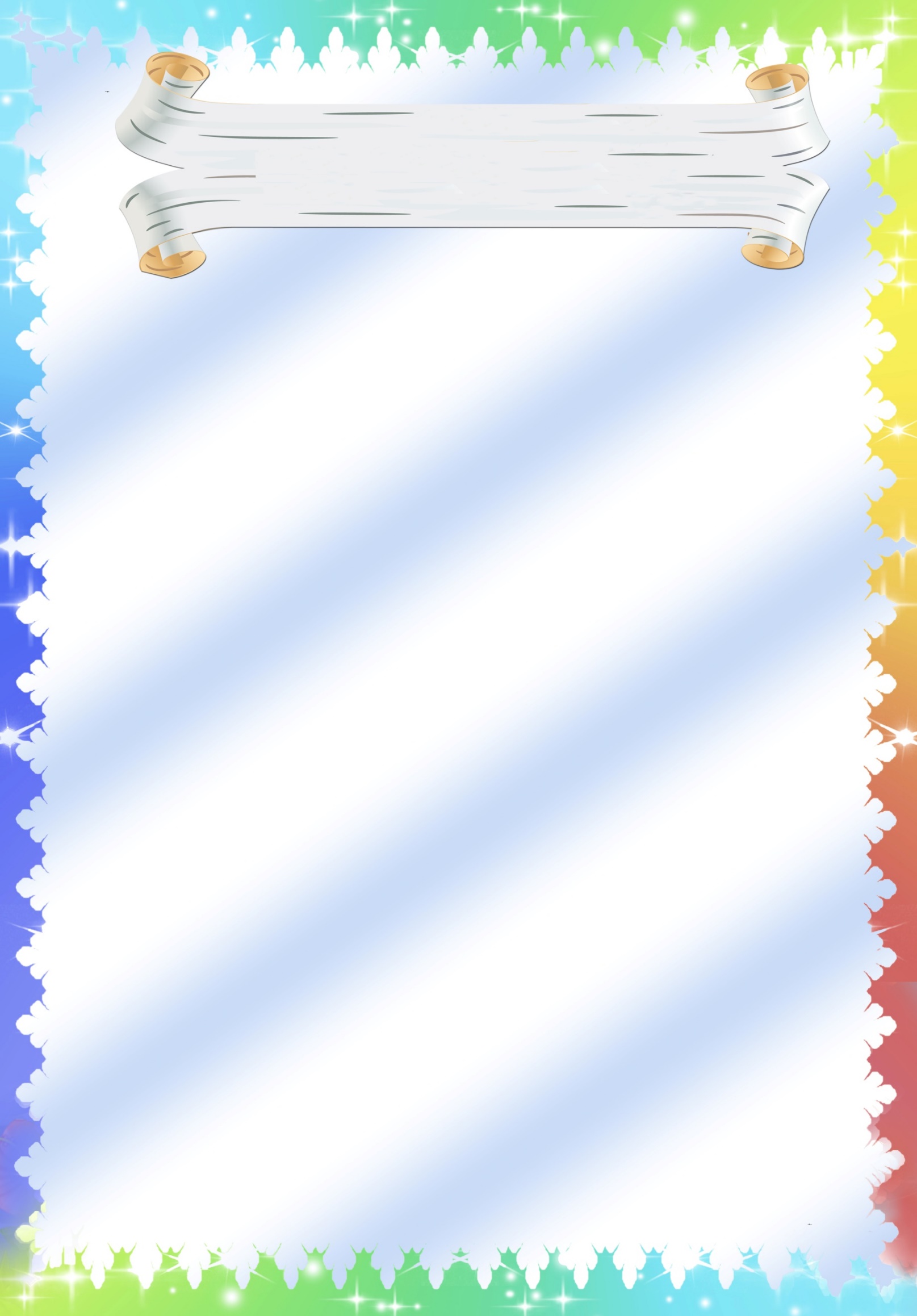     А как проводятся праздники дома? Чтобы выяснить, какое участие принимает ребенок в семейных праздниках, предлагается родителям старшей и подготовительной групп вопросы: какие праздники вы проводите вместе с детьми? Устраиваются ли концерты? Кто является их организатором? Какие трудности испытывают родители при организации праздника? Оказывается, что многие семь проводят праздники вместе с детьми, привлекают их к уборке квартиры, сервировке стола. Кульминацией праздника является концерт, который в каждой семье устраивается по-разному. Анализ ответов помогает выявить положительный опыт проведения праздников в семье, выясняется особенности их организации, определяются главные трудности. Учитывая пожелания родителей, рекомендуются сценарии праздников для дома, материал которых не требует большой подготовки и сложных атрибутов, а программа состоит из песен, плясок, стихов и игр, пользующихся успехом у детей. Хорошим дополнением к проводимой работе служат тематические выставки в уголке для родителей, так как информация в них дается очень кратко, конкретно и наглядно, работать можно в течение продолжительного времени.   Проводимая работа позволяет значительно повысить активность родителей в вопросах музыкального воспитания. Они проявляют интерес к тому, каковы успехи ребенка в детском саду, как организовать его досуг дома, использовать с этой целью технические средства. Совместно с семьей удается сформировать устойчивый интерес к музыкальной деятельности у большинства детей, повышается уровень музыкального развития. Сложившаяся система работы создает предпосылки для дальнейшего совершенствования музыкального воспитания детей.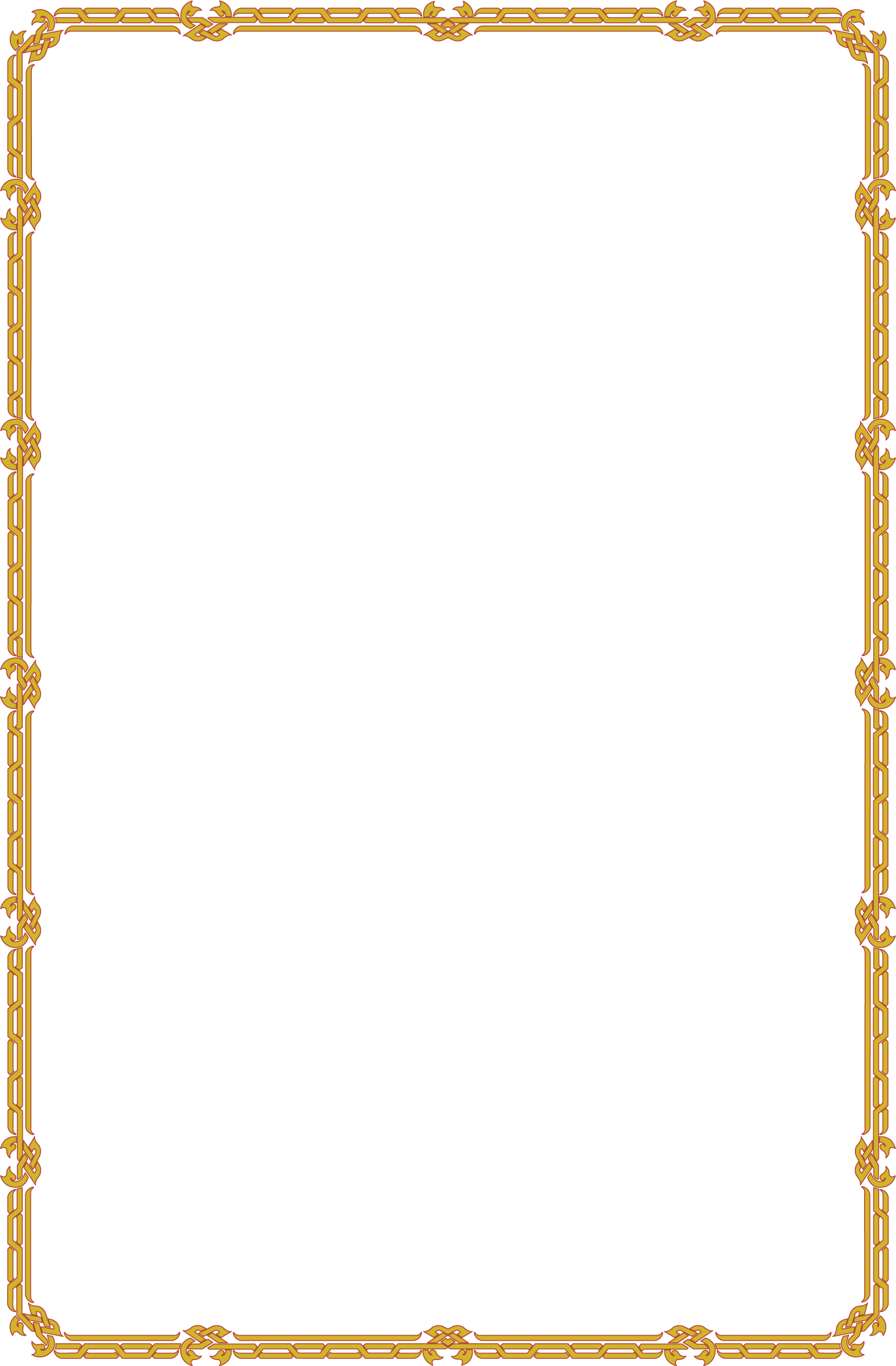 Музыка очень важна для жизни человека. Психологи говорят, что музыка помогает пережить горе, грусть, депрессию, музыка приносит радость, музыка помогает настроиться на другую волну, более возвышенную и духовную. Раньше детей в семьях дворянства обязательно учили музыке, не все из них хорошо играли на музыкальных инуструментах, но, получив хорошее музыкальное воспитание – разбирались в музыке и умели ее понимать и ценить. Родители или няня ребенка, отвечающие за духовное развитие ребенка, должны учить ребенка понимать музыку. Это может происходить через обучение ребенка музыке на различных музыкальных инструментах, а может быть и через понимание музыки. Хорошо, когда няня или родители умеют играть на каком-то музыкальном инструменте и сами любят музыку, если же нет – то можно пригласить к ребенку преподавателя музыки. Если родители, и при помощи няни, хотят вырастить культурного человека, то ребенка обязательно надо приобщать к миру музыки. Если ребенок маленький, то преподаватель музыки может приходить домой и заниматься с ребенком, если ребенок постарше, то няня может водить ребенка к преподавателю музыки.Источник: http://muzruk.wmsite.ru/roditeljam/sovety-muzykalnoe-vospitanie-detej/